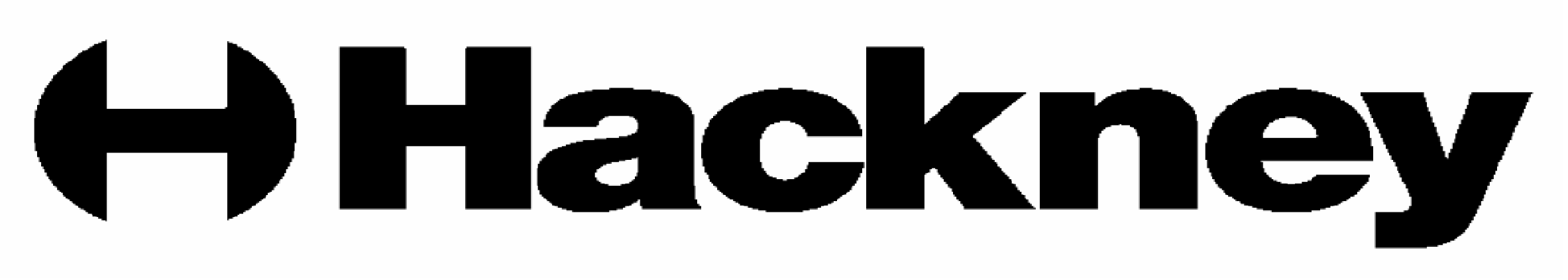 JOB DESCRIPTION POST TITLE:				Group DirectorGROUP:				Climate, Homes and EconomyGRADE:				CO1LOCATION:	LONDON BOROUGH OF HACKNEYRESPONSIBLE TO:	Chief ExecutivePURPOSE OF THE JOBAs a member of Hackney’s  Corporate Leadership Team (CLT) you will be responsible for the successful delivery of the Mayor’s priorities, the Council’s corporate objectives, and the business objectives of your designated Group.   To provide effective leadership and management that will contribute to the continuous improvement of the Council.  To lead and be accountable for specific Corporate Programmes and themes.SERVICE SPECIFIC ACCOUNTABILITIESTo be the Council’s Group Director for Climate, Homes and Economy with direct responsibility for the leadership and management of the following functions:Public Realm (including Planning)Waste and SustainabilityHousing ManagementInclusive Economy, including Regeneration, Employment Skills and Adult LearningIndicative budget: £80m plus £140m Housing Revenue Account Indicative staffing: 1,850 FTE GROUP DIRECTOR SPECIFIC RESPONSIBILITIESTo deliver an integrated approach to services for communities, specifically universal servicesTo put in place clear and effective arrangements for the discharge of the Council’s statutory responsibilities in relation to meeting the housing requirements of residents.To develop sustainable communities where residents want to live and work by analysing needs at area level and targeting resources at localities of high deprivation.To ensure that planning and regulatory services are delivered efficiently and effectively.To work with the Chief Executive and other Group Directors in the development of longer term strategic plans for the Council and engaging the political leadership and external partners on this as necessary.CORPORATE ACCOUNTABILITIESCorporate ResponsibilitiesActively contribute to the leadership of the Council in a way that promotes a ‘one organisation’ approach. Develop and maintain positive relationships with elected members to ensure the Council and Group strategic priorities are effectively implemented and to support Members to undertake their strategic monitoring role.To promote equality among all staff, and ensure that services are delivered in a non discriminatory way, that is inclusive of disadvantaged groups. To promote sustainability in the management of the Group, including encouraging a culture of innovation and accountability amongst staff towards sustainability, embedding sustainability in strategic policies, the management of physical resources and the delivery of services.Participate in the GOLD rota as directed by the Chief Executive to ensure emergency planning and business contingency arrangements are in place throughout the Council. Deputise on a rota basis for the Chief Executive. Service Actively consider new and innovative ways of delivering services that provide high quality and good value for money. Research and benchmark to establish most effective delivery methods. Drive the implementation of consistently high quality service standards and levels of customer service, establish and monitor performance using Council project management and service review approaches.  Ensure there is effective integration of related services within and across Group and the Council, ensure the contribution of partner and contractor organisations is appropriately harnessed.  PerformanceSet strategic objectives and lead delivery through robust business and financial planning. Ensure delivery of the Council’s strategic objectives, through the achievement of milestones and targets inline with the Corporate Delivery plan. Hold managers and partners to account for the delivery of targets using appraisal, commissioning, client management and other appropriate techniques.Ensure complaints and feedback is acted upon, services re-designed appropriately as a result, and high quality, appropriate responses are provided to the customer. People Work collaboratively with the Council’s partners to inform strategic decision making sure that this supports the delivery of specific corporate programmes and the community strategy.Establish clarity around expected outcomes and standards, providing clear lines of accountability and delegated authority.Establish and promote a culture of learning and workforce planning that enables staff to realise their potential, manage their careers and therefore improve outcomes for Hackney residents.Finance Challenge and sign off financial strategies and plans / budgets that support the effective delivery of strategic priorities.Monitor the Group budget and ensure it is effectively controlled within cash limits, driving down spend where appropriate. Hold managers to account to provide services that are delivered or procured that represent value for money.                         PERSON SPECIFICATIONPOST TITLE:				Group DirectorGROUP:				Climate, Homes and EconomyGRADE:				CO1LOCATION:	LONDON BOROUGH OF HACKNEYRESPONSIBLE TO:	Chief ExecutiveTechnical ExperienceProven technical knowledge and experience in delivering some or all of the following service areas:Public RealmWastePlanning Regulatory ServicesHousing ManagementRegenerationQualificationPossess the necessary qualifications and experience to carry out the functions associated with the post.SKILLS AND KNOWLEDGEAccountability Political awareness with proven experience of building positive relationships with elected members to balance political drivers with strategic priorities.Experience of creating a culture of learning, to maintain a capable and high performing workforce.Experience of providing leadership within a dynamic and changing environment.DeliveryExperience of interpreting vision and strategy to drive delivery through strong and effective leadership.Experience of setting service standards that will enhance the reputation of the Council and empower others to deliver.Experience of leading and delivering successful organisational and cultural change programmes.Decision MakingExperience of making difficult decisions through the analysis of relevant information and risk assessment.Able to make decisions that demonstrate commitment to the Council’s vision for a better Hackney.Working TogetherExperience of establishing and facilitating cross organisational working that shapes and influences the benefits of having a diverse workforce.Experience of developing services that takes account of the needs of diverse stakeholder groups.